Implement the lesson described in the last part of the Journal Entry for Classroom Application assignment. After implementing the lesson, reflect with your coach about the effectiveness of the methods you used to elicit responses according to the Module 6 Checklist. 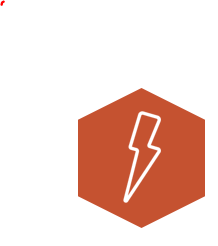 Classroom ApplicationModule 6 Classroom ApplicationClassroom/Coach